СОВЕТ РАЗДОЛЬНЕНСКОГО СЕЛЬСКОГО ПОСЕЛЕНИЯКУЩЕВСКОГО РАЙОНА                                                       Р Е Ш Е Н И Еот 27.03.2019 г.                                                                                                    №167                                                        с.РаздольноеО внесении изменений в решение Совета Раздольненского сельского поселения Кущевского района от 05 октября 2016 года №80 «О налоге на имущество физических лиц»На основании экспертного заключения департамента внутренней политики администрации Краснодарского края, управления по взаимодействию с органами местного самоуправления от 26 декабря 2018 года № 34.01-04-1240/18, а также протеста исполняющего обязанности прокурора Кущевского района от 21 декабря 2018 года №7-02-2018/8146, в связи с допущенной технической ошибкой, Р Е Ш И Л:1. Внести следующие изменения в решение Совета Раздольненского сельского поселения Кущевского района от 05 октября 2016 года №80 «О налоге на имущество физических лиц»: 1.1. пункт 2 изложить в следующей редакции:«2. Установить налоговые ставки налога на имущество физических лиц  исходя из кадастровой стоимости объектов налогообложения в следующих размерах:». 	1.2. Дополнить Решение пунктом 2.1 следующего содержания:«2.1. Установить налоговые ставки налога на имущество физических лиц  исходя из кадастровой стоимости объектов налогообложения в следующих размерах:». 	2. Признать утратившим силу решение Совета Раздольненского сельского поселения Кущевского района от 18 февраля 2019 года №164 «О внесении изменений в решение Совета Раздольненского сельского поселения Кущевского района от 05 октября 2016 года №80 «О налоге на имущество физических лиц».3. Специалисту 1 категории (юристу) администрации Раздольненского сельского поселения Кущевского района (Элоян) опубликовать настоящее решение в газете «Вперед» и разместить на официальном сайте администрации Раздольненского сельского поселения Кущевского района в информационно-телекоммуникационной сети «Интернет».4. Контроль за выполнением настоящего решения возложить на постоянную планово-бюджетную комиссию Совета Раздольненского сельского поселения Кущевского района (Лобода).5. Подпункт 1.1 пункта 1 настоящего решения вступает в силу со дня его официального опубликования и распространяется на правоотношения, связанные с исчислением налога на имущество физических лиц с 1 января 2017 года по 31 декабря 2017 года.6. Подпункт 1.2 пункта 1 настоящего решения вступает в силу со дня его официального опубликования и распространяется на правоотношения, возникшие с 1 января 2018 года.7. Пункты 2-4 настоящего решения вступают в силу со дня его официального опубликования.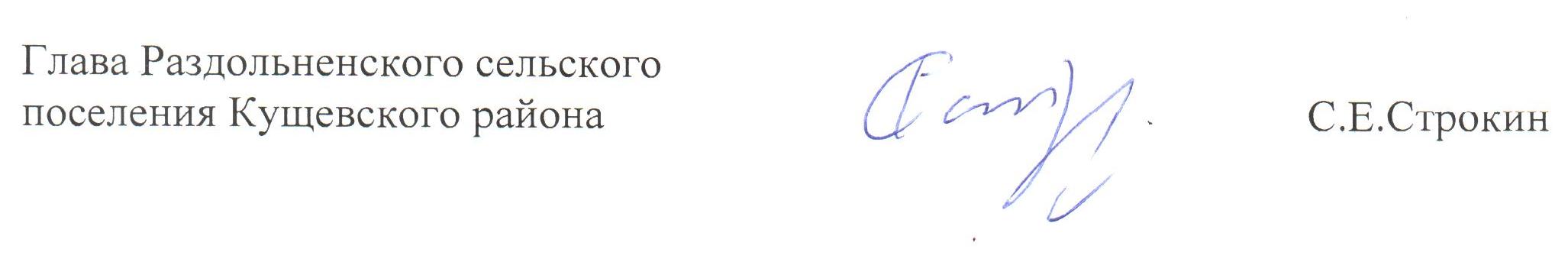 №Налоговая ставка, %Объекты налогообложения10,31. Жилые дома, части жилых домов, жилые помещения (квартиры, комнаты), части квартир;2. Единые недвижимые комплексы, в состав которых входит хотя бы одно жилое помещение (жилой дом);3. Хозяйственные строения или сооружения, площадь каждого из которых не превышает 50 кв. м. и которые расположены на земельных участках, предоставленных для ведения личного подсобного, дачного хозяйства, огородничества, садоводства или индивидуального жилищного строительства;4.Гаражи и машино-места, в том числе расположенные в объектах налогообложения, указанных в строке 3 таблицы	20,31. Объекты незавершенного строительства в случае, если проектируемым назначением таких объектов является жилой дом	321. Объекты налогообложения, включенные в перечень, определяемый в соответствии с пунктом 7 статьи 378.2 НК РФ;2. Объекты налогообложения, предусмотренные абзацем вторым пункта 10 статьи 378.2 НК РФ;3. Объекты налогообложения, кадастровая стоимость каждого из которых превышает 300 000 000 рублей21. Объекты налогообложения, включенные в перечень, определяемый в соответствии с пунктом 7 статьи 378.2 НК РФ;2. Объекты налогообложения, предусмотренные абзацем вторым пункта 10 статьи 378.2 НК РФ;3. Объекты налогообложения, кадастровая стоимость каждого из которых превышает 300 000 000 рублей	40,5Прочие объекты налогообложения№Налоговая ставка, %Объекты налогообложения	10,31. Жилые дома, части жилых домов, квартиры, части квартир, комнаты;2. Единые недвижимые комплексы, в состав которых входит хотя бы один жилой дом;3. Хозяйственные строения или сооружения, площадь каждого из которых не превышает 50 кв. м. и которые расположены на земельных участках, предоставленных для ведения личного подсобного, дачного хозяйства, огородничества, садоводства или индивидуального жилищного строительства;4.Гаражи и машино-места, в том числе расположенные в объектах налогообложения, указанных в строке 3 таблицы	20,31. Объекты незавершенного строительства в случае, если проектируемым назначением таких объектов является жилой дом	311. Объекты налогообложения, включенные в перечень, определяемый в соответствии с пунктом 7 статьи 378.2 НК РФ;2. Объекты налогообложения, предусмотренные абзацем вторым пункта 10 статьи 378.2 НК РФ;3. Объекты налогообложения, кадастровая стоимость каждого из которых превышает 300 000 000 рублей11. Объекты налогообложения, включенные в перечень, определяемый в соответствии с пунктом 7 статьи 378.2 НК РФ;2. Объекты налогообложения, предусмотренные абзацем вторым пункта 10 статьи 378.2 НК РФ;3. Объекты налогообложения, кадастровая стоимость каждого из которых превышает 300 000 000 рублей	40,5Прочие объекты налогообложения